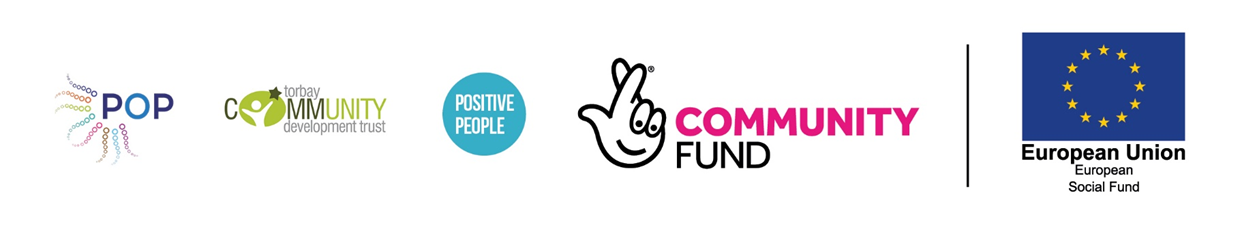 POP APPLICATION PACK  Contents:Information for ApplicantsJob DescriptionApplication FormInformation for ApplicantsContract type:	Contract (currently funded to June 2023)  Hours: 			30 hrs (4 days per week)  Salary:  		£25,569 (£20,455 pro rata)  Location: 		Currently home-based but will involve some office working and regular travel in Plymouth and Devon as needed, once current restrictions are lifted   Holiday entitlement: 	25 days per annum, plus designated bank holidays (pro rata)Return the Application form by email – info@plymouthoctopus.org  Deadline for applications:  Monday 6 December at 12pm  NOTES TO ASSIST YOUR APPLICATIONApplicants are asked not to attach a CV to their submitted application form, or to enclose copies of references. Applicants are specifically advised to refer to both the Job Description and the Person Specification when completing part 4 of the application form.Please take this opportunity to give us as full a picture about yourself as possible. We are interested in anything you can bring to the job from your whole life experience, not solely from your paid employment history.  Thank you for the interest you have shown in this post. For more information about Positive People, including all supporting documents for this application please go to our website: https://www.plymouthoctopus.org/citizen-action/positive-people/ and https://www.plymouthoctopus.org/jobs/ 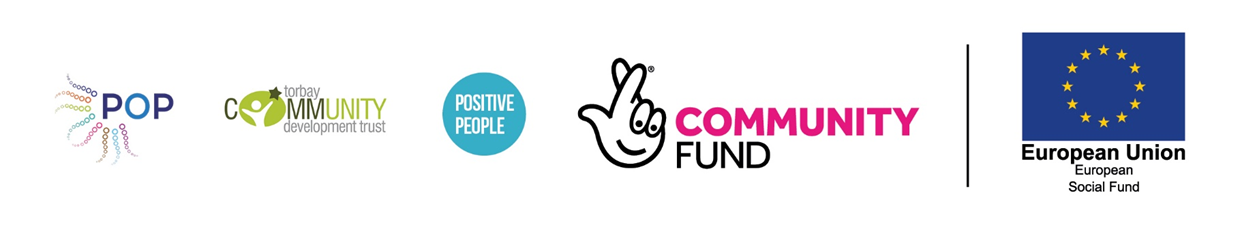 Job DescriptionPOST TITLE:  		Peer Support Co-ordinator BASE:   	Flexible: working from home and/or community based in PlymouthPAY POINT:  		£25,569 (£20,455 pro rata) CONTRACT:			Fixed term until 30th June 2023HOURS:  			30 Hours (4 days per week)ACCOUNTABLE TO:	Community EnablerRESPONSIBLE:  	Co-ordinating, supporting and developing a team of Peers and Learners Purpose:To work with the Community Enabler and Community Guru as part of the Positive People project team to support people furthest from the labour market to build their confidence and achieve their goals. This role will link and collaborate closely with the same role in Torbay hosted by Torbay Community Development Trust and local stakeholders but most importantly peers to enable groups to form, learning packages to be co designed and delivered with peers and stimulate group activities that assist peers in living fulfilled lives.The post holder will work with peers to develop a peer support community for people furthest from the labour market. The service should assist people to develop through a peer support community approach and have defined a number of voluntary roles:Peer Development Co-ordinator – this rolePeer Trainer – co-designing and delivering learning packages for peersPeer Buddy – providing a buddy / mentor role for other peersPeer Supporter – wide range of activities that a peer wishes to get involved inThis role will work with the Community Enabler to further develop a suite of activities, including 1:1 sessions, group work, activities, volunteering, learning / training packages and employment support (utilising partner programmes and services).(Our) Values:Strengths-based Solution-focused Positive ApproachCollaborative / peer ledTrauma informedStrengths-based practice works to the principle that every person has existing strengths (abilities, internal and external resources, resilience, and resourcefulness, potential) which they can be supported and facilitated to tap into and build on to increase control of their life, promote their wellbeing and development, and achieve their outcomes.MAIN RESPONSIBILITIESTo assist in the development and co-ordination of a peer support project for people furthest from the labour market.To ensure all activities are recorded and monitoredTo ensure that all practice embodies strengths-based practice and personal learning principles, qualities, values and standards. This will include ensuring that peers are at all times leading and defining their learning and development needs and are supported to achieve their personal outcomes.To support the recruitment, training and support of peers.To ensure that staff and peers have the personal qualities, knowledge and skills appropriate to their role.  This will include the provision and receipt of regular supervision, coaching meetings to work alongside new peers and develop the team.To model an approach to inclusive training and learning, in which people providing and receiving support, can share and reflect on their experiences of learning and self- management. To ensure that all communications and resources used (verbal, non- verbal and written) demonstrates solution and strength-based approach reflecting these qualities, values and principles, using inclusive language.To collate, monitor and report progress against targets relevant to the post/project.To ensure practice and procedure adheres to the requirements of equal opportunity, diversity and inclusion policiesTo be part of planning and prioritising personal and team/peer group workloads demonstrating an appropriate balance between service need and the wellbeing of others.To work closely with the other relevant organisations and groups within the community.To connect with wider volunteer/peer support networks developing relationships and opportunities.To facilitate the co design of learning packages ensuring the involvement of peers, including evaluating success and planning for future delivery.To be involved in gathering peer feedback.PERSON SPECIFICATION / ROLE PROFILEFor each point please explain an example of how you have met these requirements in previous roles or through other relevant experience.DBS ChecksThis role works unsupervised with adults that are vulnerable due to mental health. It is therefore subject to an enhanced DBS check for working with adults.  	POSITIVE PEOPLE IS FUNDED BY THE EUROPEAN SOCIAL FUND AND THE NATIONAL LOTTERY, THROUGH THE BIG LOTTERY FUND.Application FormPost applied for: 		Peer Support Co-ordinatorReturn this form by email – info@plymouthoctopus.org  Deadline for applications:  Monday 6 December at 12pm  Recruitment process  Application. Your opportunity to give information about your experience, education, contact details and any health condition or disability that affects the recruitment process.Shortlist. We will remove the applications that most obviously do not meet the required skills and experience. Informal ‘hello’. We will hold a very informal conversation by phone with those shortlisted. This is just to say hello and give you an opportunity to find out a bit more about POP and Positive People. Meet the team /1st Interview (online). This is an opportunity to meet the Positive People peers. We will ask questions and you will take part in a group activity with us.2nd Interview. A panel of trustees and staff will ask you questions and you will need to prepare a short presentation to discuss.Appointment. We will select the candidate we feel best fits the organisation and the skills we need. Please complete all sections of this form Please confirm that you are available for 1st interview on Thursday 9 and/or Friday 10 December online AND for 2nd interview on Thursday 16 December in Plymouth. Please give any times when you would not be available on these days. Supporting Your Application Your application form plays an essential part in our choosing the right person for this position. Your application is the only source of information that will inform the recruiting manager whether to short list you for an interview. 
 
In the information supplied to you about this job you will find a job description and person specification. The person specification identifies the experience, skills, personal attributes and, where appropriate, qualifications which form the selection criteria for this post.  Please use the space below in order to advise us as to how you meet these selection criteria, giving concise examples of how you have used these skills and knowledge in previous situations.  You may attach further sheets if necessary. It is important for you to provide the recruiting manager with as much relevant information as possible as assumptions will not be made. The appointment will be subject to a satisfactory DBS check and references I hereby declare that the particulars I have given on this form are correct. Any falsification will give cause for dismissal. Signature:  Date: CategoryCategoryEssential / DesirableAssessment methodAssessment methodAssessment methodAssessment methodCategoryCategoryEssential / DesirableApplicationApplicationInterviewInterviewEducation and QualificationsEducation and QualificationsEducation and QualificationsEducation and QualificationsEducation and QualificationsEducation and QualificationsEducation and QualificationsEvidence of counselling qualification/professional qualification and practiceEvidence of counselling qualification/professional qualification and practiceDxxExperience of working with peers/volunteers in a supportive capacity Experience of working with peers/volunteers in a supportive capacity E xxExperience of a role of supporting others to achieve positive wellbeing, i.e. supporting mentoring or signpostingExperience of a role of supporting others to achieve positive wellbeing, i.e. supporting mentoring or signpostingExxxxLearning and DevelopmentLearning and DevelopmentLearning and DevelopmentLearning and DevelopmentLearning and DevelopmentLearning and DevelopmentLearning and DevelopmentEvidence of continuous professional development and learning relevant to the role.Evidence of continuous professional development and learning relevant to the role. ExxxxPrevious ExperiencePrevious ExperiencePrevious ExperiencePrevious ExperiencePrevious ExperiencePrevious ExperiencePrevious ExperienceSome previous experience of a peer / volunteer support and supervision role.Some previous experience of a peer / volunteer support and supervision role.ExxxxExperience in the assessment of peer/volunteer needs using supervision and appraisal.Experience in the assessment of peer/volunteer needs using supervision and appraisal.ExxxxExperience of working in a Recovery college / or training environmentExperience of working in a Recovery college / or training environmentDxxxxExperience of working in partnership with people who use services and their supporters (individual and collective)Experience of working in partnership with people who use services and their supporters (individual and collective)ExxxxBe familiar with the most effective ways to support volunteers, peer trainers and peer supporters.Be familiar with the most effective ways to support volunteers, peer trainers and peer supporters.ExxxxExperience of collaborative working with relevant services.Experience of collaborative working with relevant services.ExxxxKnowledge, Skills and AbilitiesKnowledge, Skills and AbilitiesKnowledge, Skills and AbilitiesKnowledge, Skills and AbilitiesKnowledge, Skills and AbilitiesKnowledge, Skills and AbilitiesKnowledge, Skills and AbilitiesStrong interpersonal / communication skillsAbility to build good rapport, understand the skills involved in being an “Active listener” Demonstrate the need to develop the peers and learner’s potential and skill development.Strong interpersonal / communication skillsAbility to build good rapport, understand the skills involved in being an “Active listener” Demonstrate the need to develop the peers and learner’s potential and skill development.ExxxxKnowledge and experience of delivering group work and training.Knowledge and experience of delivering group work and training.ExxxxAn awareness of the diverse backgrounds and needs of our peers.An awareness of the diverse backgrounds and needs of our peers.ExxxxUnderstanding of the need for flexibility, creativity and adaptability in the learning environment.Understanding of the need for flexibility, creativity and adaptability in the learning environment.ExxXXKnowledge of ways to create opportunities for peers / volunteers and learners to develop their knowledge and skills.Knowledge of ways to create opportunities for peers / volunteers and learners to develop their knowledge and skills.ExxxxBe able to support and signpost peers / volunteers and learners to other opportunities, including employment.Be able to support and signpost peers / volunteers and learners to other opportunities, including employment.DxxxxKnowledge of the Equality Act, Disability and discrimination act 2005.Knowledge of the Equality Act, Disability and discrimination act 2005.ExxxxDemonstrate an understanding of the difference between employability and employment skills.Demonstrate an understanding of the difference between employability and employment skills.DxxxxEvidence of effective team working with other staff members, trainers, peers and volunteers. Evidence of effective team working with other staff members, trainers, peers and volunteers. ExxxxICT skills including Microsoft officeICT skills including Microsoft officeEPersonal QualitiesPersonal QualitiesPersonal QualitiesPersonal QualitiesPersonal QualitiesPersonal QualitiesPersonal QualitiesCaring and warmEEExEmpathic and sensitiveEEExNon-judgemental and fairEEExEnthusiastic and positive- EEExAble to think creatively EEExxxAble to empower and motivate othersEEE		x		xxDemonstrable interpersonal communication skillsEEEFull Name:  Address: Post code: Email:  Telephone: Education and Training (include any formal or non-formal training e.g. Training Courses, Evening classes, Workshops, etc...) Education and Training (include any formal or non-formal training e.g. Training Courses, Evening classes, Workshops, etc...) Education and Training (include any formal or non-formal training e.g. Training Courses, Evening classes, Workshops, etc...) Education and Training (include any formal or non-formal training e.g. Training Courses, Evening classes, Workshops, etc...) Education and Training (include any formal or non-formal training e.g. Training Courses, Evening classes, Workshops, etc...) From To School / College / Institute / Training provider etc. School / College / Institute / Training provider etc. Subject studied / Qualifications gained Employment History Employment History Employment History Employment History Employment History Current/last employer Current/last employer Current/last employer Current/last employer Current/last employer From To Name of Employer/Position Held/Key Duties Name of Employer/Position Held/Key Duties     Reason for leaving Previous employment including voluntary work Previous employment including voluntary work Previous employment including voluntary work Previous employment including voluntary work Previous employment including voluntary work From To Name of Employer/Position Held/key duties Name of Employer/Position Held/key duties     Reason for leaving Interests and hobbies Personal Statement  Please include no more than 2 additional pages Health & Disability Please state if you have any health condition or a disability you feel we should know about that could affect the recruitment process. Please advise us of any equipment, special facilities or arrangements you may require.   Have you ever been convicted of a criminal offence?  YES/NO        If YES, please give details of any criminal convictions (with dates) in the space below.  Previous Convictions:  Because of the nature of the work for which you are applying, this post is exempt from the provision of Section 4 (2) of the Rehabilitation of Offenders Act 1974 by virtue of the Rehabilitation of Offenders Act 1974 (Exemptions) Order 1975. Applicants are, therefore, not entitled to withhold information about convictions which for other purposes are ‘spent’ under the provisions of the Act and, in the event of employment any failure to disclose such convictions could result in dismissal or disciplinary action by the organisation. Any information given will be completely confidential and will be considered only in relation to an application for the position to which the order applies. Referees  Please include your present employer (or most recent) and your previous employer. If you do not want your referees to be approached without your prior consent please delete as appropriate. Referees  Please include your present employer (or most recent) and your previous employer. If you do not want your referees to be approached without your prior consent please delete as appropriate. 1                                                              Name:Position:Address, Email and Phone details: Can we approach your current employer before interview?     Yes / No   2 Name:Position:Address, Email and Phone details:Can we approach your current employer before interview?     Yes / No   1    